PENGARUH MOTIVASI KERJA DAN DISIPLIN KERJA TERHADAP KINERJA KARYAWAN PADA CV. BENGKEL TOYO TEKNIK DI BANDUNGDRAFT SKRIPSIUntuk memenuhi salah satu syarat sidang Skripsi guna memperoleh gelar Sarjana EkonomiOleh :HILDA ALAWIYAH104010012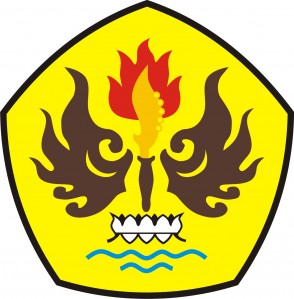 PROGRAM STUDI MANAJEMENFAKULTAS EKONOMI DAN BISNISUNIVERSITAS PASUNDANBANDUNG2017PENGARUH MOTIVASI KERJA DAN DISIPLIN KERJA TERHADAP KINERJA KARYAWAN PADA CV. BENGKEL TOYO TEKNIK DI BANDUNGDRAFT SKRIPSIUntuk memenuhi salah satu syarat sidang skripsi Guna memperoleh gelar Sarjana Ekonomi Program Studi : ManajemenFakultas Ekonomi Universitas PasundanBandung, Agustus 2017Mengetahui,PembimbingDr. H. Heru Setiawan, SE., MM                  Dekan                                                  Ketua Program Studi ManajemenDr. Atang Hermawan, SE., MSIE., Ak.                 Wasito, SE., MSIE